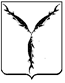 САРАТОВСКАЯ ГОРОДСКАЯ ДУМАРЕШЕНИЕ23.05.2019 № 50-375г. СаратовО внесении изменения в решение Саратовской городской Думы от 30.10.2008                № 32-354 «О новой системе оплаты труда и стимулирования работников муниципальных образовательных учреждений, за исключением педагогических работников, непосредственно осуществляющих учебный процесс, и руководящих работников образовательных учреждений, реализующих образовательные программы начального общего, основного общего, среднего общего образования в муниципальном образовании «Город Саратов» В соответствии со статьей 144 Трудового кодекса Российской Федерации, статьей 24 Устава муниципального образования «Город Саратов» Саратовская городская ДумаРЕШИЛА:    1. Внести в решение Саратовской городской Думы от 30.10.2008 № 32-354 «О новой системе оплаты труда и стимулирования работников муниципальных образовательных учреждений, за исключением педагогических работников, непосредственно осуществляющих учебный процесс, и руководящих работников образовательных учреждений, реализующих образовательные программы начального общего, основного общего, среднего общего образования в муниципальном образовании «Город Саратов» (с изменениями от 23.10.2009                 № 44-536, 10.02.2011 № 59-717,  24.11.2011 № 9-105,  26.04.2012  № 13-152, 20.12.2012 № 21-260, 06.02.2014 № 32-364, 18.12.2014 № 42-474, 30.07.2015 № 48-549, 18.02.2016 № 56-606, 28.06.2018 № 36-275) следующее изменение:  1.1. В Приложении к решению абзац 2 пункта 28 изложить в новой редакции:«Повышение оплаты труда работников, включая индексацию в связи с ростом потребительских цен на товары и услуги, оплата труда которых финансируется за счет средств областного бюджета, осуществляется в размере и в срок, установленный правовым актом Правительства Саратовской области для работников государственных учреждений.».2. Настоящее решение вступает в силу со дня официального опубликования.ПредседательСаратовской городской Думы                                                     В.В. МалетинГлава муниципального образования«Город Саратов»                                                                               М.А. Исаев